PROTOKOLLüber die erste Sitzung des Gemeinderatesam 24. März 2015 im großen Sitzungssaal des Gemeindeamtes Kirchberg am WechselBeginn: 19.30 Uhr 								Ende: 21.00 UhrAnwesend:			Bürgermeister Dr. Willibald FuchsVizebürgermeister Hubert HaselbacherGf. GR Köck Peter	Gf. GR Loidl Wolfgang					Gf. GR Riegler WolfgangGf. GR Steiner Herbert											GR Biffl Mag. Markus 					GR Eisenhuber Monika							GR Fruhmann Heidemarie							GR Gansterer Martina							GR Hollendohner Peter							GR Jansohn Ernst								GR Koderhold Josef								GR Kronaus Josef						GR Morgenbesser Markus								GR Osterbauer Richard							GR Plochberger Hannes							GR Tauchner Edmund								GR Wetzelberger Josef					Entschuldigt:			Gf. GR Dandler ElisabethNicht entschuldigt: 		GR Angerler FriedrichSonst anwesend: 		Sekr. Christian Züttl, MPASitzungsvorsitzender: 	Bürgermeister Dr. Willibald FuchsDie Einladung zur Sitzung erfolgte durch Kurrende. Die Sitzung war beschlussfähig. Die Sitzung war öffentlich.Tagesordnung:Entscheidung über die Einwendungen gegen das Protokoll der letzten SitzungenBericht des BürgermeistersBericht des PrüfungsausschussesRechnungsabschluss 2014Liegenschaft Au 103Genehmigung Pachtvertrag mit der Vienna Biotec GmbHGenehmigung Pachtvertrag mit dem Evangelischen Krankenhaus in Wienbeabsichtigte Verpachtungen im GesprächAntrag der FPÖ betreffend die weitere Unterbringung von AsylwerbernNicht öffentlicher Teil:PersonalangelegenheitDer Bürgermeister begrüßt die Damen und Herren des Gemeinderates und dankt fürs Kommen. Der Bürgermeister stellt die Beschlussfähigkeit fest. GR Peter Hollendohner wird sich etwas verspäten, gf. GR Elisabeth Dandler hat sich für die heutige Sitznug entshculdigt, von GR Friedrich Angerler ist nichts bekannt. Die Tagesordnung ist mit der Einladung zur Sitzung zugegangen. Anträge sind nicht eingelangt.Zu Punkt 1) Entscheidung über die Einwendungen gegen die Protokolle der letzten SitzungenDie Protokolle der Sitzung vom 12. Dezember 2014 und der konstituierenden Sitzung vom 25. Februar 2015 sind den Fraktionen zugegangen. Der Bürgermeister stellt fest, dass keine Einwendungen eingebracht wurden und daher die Protokolle der Gemeinderatssitzung vom 12. Dezember 2014 und der konstituierenden Sitzung vom 25. Februar 2015 genehmigt sind. Bgm. Dr. Fuchs ersucht um Zustimmung zu den Protokollen. Diese werden einstimmig zur Kenntnis genommen und im Anschluss unterfertigt.Zu Punkt 2) Bericht des Bürgermeisters AusschussbesetzungenIn den Sicherheitsausschuss wird seitens der ÖVP gf. GR Elisabeth Dandler nachnominiert. In nachstehende Schulgemeinden werden entsandt:VS Kirchberg: 		Kronaus JosefVS Enzenreith:	Schwendt GabrieleVS Gloggnitz:		Schwendt GabrieleASO Gloggnitz:	Schwendt GabrieleVS Otterthal:		Wolf BrigitteDer Bürgermeister ersucht um Kenntnisnahme dieser Bestellungen. Der Gemeinderat genehmigt einstimmig diese Funktionen.Abfallwirtschaftsverband Mit dem Verkauf der Deponie wurde ein außerordentliches Ereignis abgewickelt. Der Kaufpreis wurde zur Gänze erlegt und die Haftung der Gemeinden für die Nachsorge vom Käufer übernommen. Der Sitz des Verbandes ist nunmehr beim Sortierwerk an der B 17 in Breitenau. Durch den Verkauf konnte der Stand an Rücklagen um € 500.000,-- erhöht werden. Der Gesamtstand beläuft sich nunmehr auf rund 4,5 Mio. €. Gf. GR Steiner spricht sich dafür aus, den Erlös aus dem Deponieverkauf an die Gemeinden auszuzahlen. Dazu teilt Bürgermeister Fuchs mit, dass im Verbandsvorstand ausführlich über die Verwendung der Mittel diskutiert wird. Es bestehen Überlegungen, den Erlös in den Ausbau unseres Müllabfuhrsystems zu investieren. Mini-TriathlonGf. GR Wolfgang Riegler teilt mit, dass wieder ein Mini-Triathlon stattfinden wird. HalbmarathonHermann Steinacher überlegt, einen Halbmarathon am Feistritztalradweg zu organisieren.TierheimDas Tierschutzhaus in Ternitz ersucht um eine Subvention. Der Gemeindevorstand ist der Meinung, nur Kirchberger Vereine zu unterstützen. Haus Pilipp, Markt 82Dr. Norbert Bauer, Mag. Johann Wiedner und DI Christoph Feuchtenhofer haben sich Gedanken über die Verwertung der Liegenschaft Markt 82 und die Entwicklung von Kirchberg gemacht. Diese Gedanken und die Möglichkeiten für die Liegenschaft Haus Pilipp wurden dem Gemeindevorstand vorgestellt. KernstockwarteDer Grundeigentümer Johannes Wolf hat gestattet, westlich der Kernstockwarte eine Fläche zu schlägern, um die Aussicht zu verbessern. Sehr viele Besucher freuen sich nun über den schönen Ausblick bis zum Schneeberg.Horizont IIEs ist beabsichtigt, die Veranstaltung Horizont 2020 aus dem Vorjahr mit jüngeren Kirchbergern fortzuführen. Es werden 12 Jahrgänge eingeladen. Gf. GR Peter Köck berichtet dazu, dass in einem Outdoor-Workshop Gedanken über Kirchbergs Zukunft gesammelt und in weiterer Folge mit den Ideen aus der ersten Veranstaltung 2014 zusammengeführt werden sollen. Ziel ist es, von den Ideen zu Projekten zu kommen. Die Durchführung dieser Veranstaltung ist ein erstes Projekt des Ausschusses „Zukunftswerkstatt“. Der Ausschuss wurde am 23. März 2015 konstituiert und befasst sich neben der Zukunft Kirchbergs mit den Themen Mobilität, Kommunikation, Bürgerbeteiligung und Bildung. BlumenschmuckGf. GR Wolfgang Loidl berichtet, dass sich um den Blumenschmuck in den Rabatten Marion List und Heidi Pirkopf annehmen. Sie möchten von Blumen auf mehrjährige Pflanzen umstellen. Dazu findet ein Vortrag am 14. April 2015 im GH St. Wolfgang statt, zu dem er alle Mitglieder des Gemeinderates einlädt. Dabei sollen auch Personen zur Betreuung der Rabatte gefunden werden. Mountainbike, LanglaufWeiters berichtet gf. GR Loidl über Verhandlungen mit der Gemeinde Wien betreffend die Nutzung von Wegen als Mountainbikestrecken und über die im Wesentlichen unfallfreie Langlaufsaison 2014/2015. Es wurden sehr viele Tageskarten aber nur wenige Saisonkarten verkauft. Außerdem zeigt er eine Analyse über die Nutzung der Loipenhomepage und einen kostenlosen Fernsehbeitrag des ORFs in der Sendung „Bewusst gesund“.Anknüpfend an den Berichtspunkt Haus Pilipp schlägt GR Tauchner vor, die Bevölkerung in den Entscheidungsprozess über die Entwicklung des Hauses Pilipp einzubinden. Dieser wichtige Punkt kann nicht vom Gemeindevorstand allein entschieden werden. Der Bürgermeister merkt dazu an, dass der Gemeindevorstand nur die Vorgangsweise festlegt, was passiert, entscheidet der Gemeinderat. Zu Punkt 3) Bericht des PrüfungsausschussesDer Vorsitzende des Prüfungsausschusses GR Josef Wetzelberger berichtet über die konstituierende Sitzung und anschließende Prüfung des Prüfungsausschusses vom 18. März 2015. Das Protokoll wird verlesen.Da keine Anfragen gestellt werden, beantragt der Bürgermeister, den Bericht des Prüfungsausschusses zur Kenntnis zu nehmen.Der Gemeinderat nimmt den Bericht einstimmig zur Kenntnis.Zu Punkt 4) Rechnungsabschluss 2014Der Entwurf des Rechnungsabschlusses 2014 ist in der Zeit von 9. bis 23. März 2015 zur öffentlichen Einsichtnahme aufgelegen. Es wurden keine Stellungnahmen dazu eingebracht.Der Ordentliche Haushalt umfasst Einnahmen in der Gesamthöhe von € 5.135.284,49 und Ausgaben von € 5.051.620,81. Der Bürgermeister erläutert die wesentlichen Abweichungen zum Voranschlag und die Entwicklung der Kommunalsteuer.Der Außerordentliche Haushalt umfasst Einnahmen in der Gesamthöhe von € 814.377,95 und Ausgaben von € 802.098,99.Der Bürgermeister erläutert die Außerordentlichen Vorhaben einzeln:Amtshaus: Sanierung Fassade und Fenster 		Vorhaben noch nicht ausgeführtAnkauf Hilfeleistungsfahrzeug Feuerwehr		Beitrag geleistet laut VoranschlagStraßenbau						Ortsdurchfahrt wesentlich umfangreicher 							als veranschlagtHochwasserschutz					Vorhaben nicht ausgeführtInstandhaltung Güterwege				Vorhaben wie gewohnt etwas umfangreicherKanalbau						der budgetierte Kanal im Baumthal wurdenicht realisiertWohn- und Geschäftshaus Markt 113		der Baubeginn erfolgte erst im Dezember2014Als Zusammenfassung erläutert der Bürgermeister noch den Rechnungsquerschnitt.Gf. GR Herbert Steiner stellt fest, dass vom Prüfungsausschuss bemerkt wurde, dass für die Subvention an den Verein JazzKirchberg der erforderliche Gemeinderatsbeschluss nachzuholen ist. Beim Gebührenhaushalt Abwasserbeseitigung wurde eine Rücklage mit € 120.000,-- gebildet. Trotzdem wurde noch ein Überschuss von € 40.000,-- erzielt. Auch dieser Betrag sollte den Rücklagen zugeführt werden und nicht ins allgemeine Budget fließen. Dazu stellt der Bürgermeister fest, dass keine Vollkostenrechnung vorliegt und auch keine Verwaltungskosten umgelegt werden. Nachdem keine weiteren Anfragen gestellt werden, ersucht der Bürgermeister um Zustimmung zum Rechnungsabschluss 2014.Der Gemeinderat genehmigt bei vier Gegenstimmen (Jansohn, Plochberger, Steiner, Wetzelberger) den Rechnungsabschluss 2014.Gf. GR Steiner begründet die Gegenstimmen der SPÖ, weil der Überschuss beim Gebührenhaushalt Kanal den Rücklagen und nicht dem allgemeinen Budget zufließen sollte. Zu Punkt 5) Liegenschaft Au 103Genehmigung Pachtvertrag mit der Vienna Biotec GmbHGenehmigung Pachtvertrag mit dem Evangelischen Krankenhaus in Wienbeabsichtigte Verpachtungen im GesprächBürgermeister Dr. Fuchs berichtet über die bestehenden Vermietungen bei der Liegenschaft Au 103, welche durch den Ankauf mitübernommen wurden:Wohnung Helga KöckWohnung Alfred KöckNagelstudio Romana KöckWohnung Firma IMG (eine Firma im Umfeld von Herrn Dr. Sieber)Firma Mike und Co., Baubüro und Lager einer kleinen Baufirma im Erdgeschoss (unter den Wohnungen)Im Zuge der Kaufabwicklung wurden noch zwei Mietanfragen von Herrn Dr. Sieber vorgelegt:Kohlenbunker Abteil Nr. 5: Firma Vienna Biotec GmbHKohlenbunker Abteil Nr. 6: Evangelisches Krankenhaus WienEin Lagerabteil weist eine Fläche von 30 m² auf. Das Bruttobestandentgelt beträgt € 100,-- pro Monat.Der Bürgermeister ersucht um Genehmigung der beiden Verträge.Der Gemeinderat genehmigt einstimmig die Bestandverträge. Mit folgenden Firmen wurden bereits weitere Bestandverträge verhandelt:Firma Schneeweis Transporte, Otterthal 	3.000 m² FreiflächeFirma Bauer Transporte, Hochegg  		LKW-Werkstätte, Waschbox und 3 gedeckte StellplätzeFirma Baumeister Muhr, Kirchberg 		1.500 m² unbefestigte Freifläche und 160 m² Halle Firma Josef Ulrich, Grimmenstein  		120 m² Halle Es gibt noch viele weitere Anfragen. Zu Punkt 6) Antrag der FPÖ betreffend die weitere Unterbringung von AsylwerbernGR Edmund Tauchner berichtet, dass mehreren Besprechungen auf Bundesebene über Quoten von Asylwerbern zu Einwohnern geführt wurden. Jede ins Auge gefasste Quote wird in Kirchberg mit den bestehenden 68 Asylwerbern erreicht. Derzeit bestehen keine Probleme und das soll auch so bleiben. Es folgt eine angeregte Diskussion, in der auch betont wird, dass es nicht Absicht der Gemeinde ist, Asylwerber in Gemeindehäusern unterzubringen. Zum Abschluss der Debatte lässt der Bürgermeister über den Antrag abstimmen. Für den Antrag stimmen GR Tauchner und GR Osterbauer. Die übrigen Gemeinderäte enthalten sich ihrer Stimme.Nicht öffentlicher Teil der Sitzung:Zu Punkt 7) PersonalangelegenheitSiehe nicht öffentliches ProtokollZum Schluss der Sitzung erkundigt sich gf. GR Herbert Steiner über den Wasserbedarf der Hermannshöhle. Dazu teilt der Bürgermeister mit, dass Frau Christine Hecher bereit ist, Wasser aus einer Quelle auf ihrem Grundstück für eine Brauchwasserversorgung für die Hermannshöhle zur Verfügung zu stellen. Umweltgemeinderat Peter Hollendohner lädt zur Flurreinigung am 18. April 2015 ein und ersucht um rege Teilnahme.Da sonst nichts weiter vorgebracht wird, dankt der Bürgermeister für die Mitarbeit und schließt die Sitzung.Dieses Sitzungsprotokoll wurde in der Sitzung am  ...................................................genehmigt    -    abgeändert    -    nicht genehmigt......................................                               ......................................Bürgermeister                                                         Schriftführer..............................          ..............................           ..............................Gemeinderat                           Gemeinderat                           Gemeinderat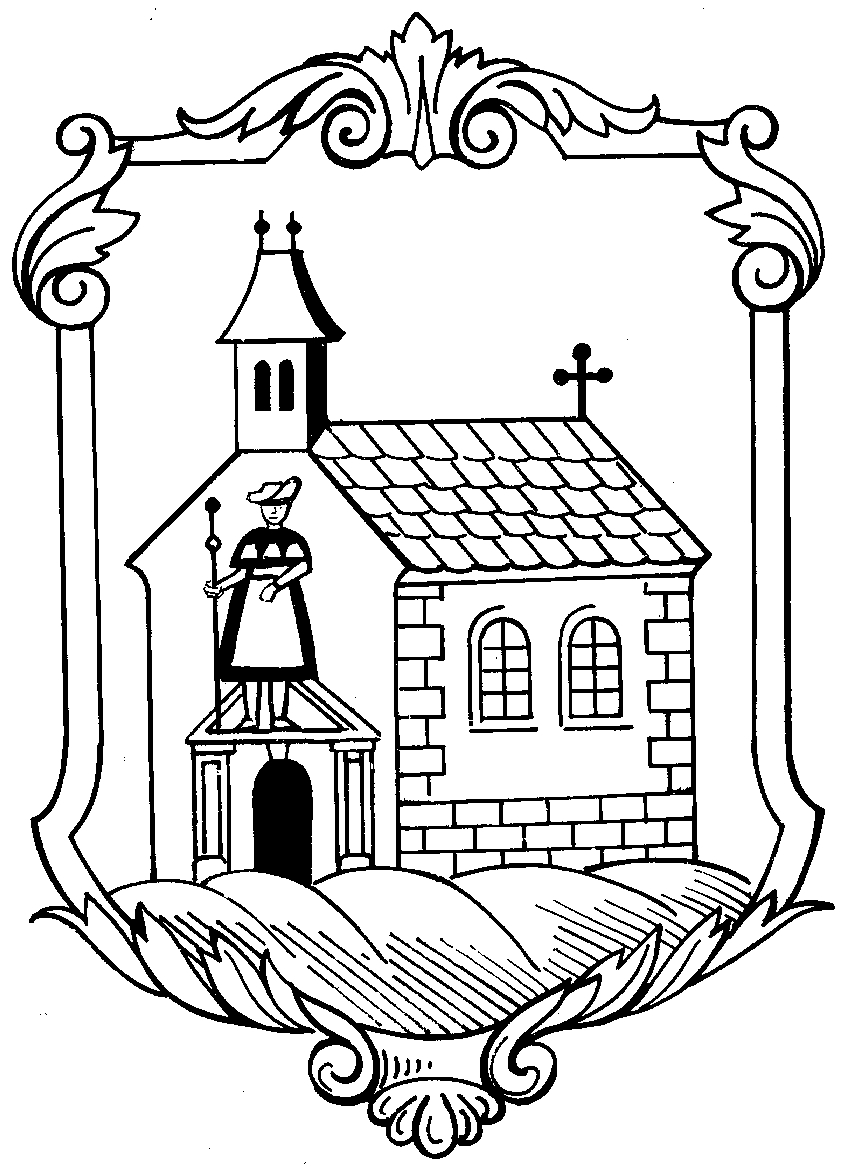 Marktgemeinde Kirchberg am WechselPostleitzahl 2880, Verwaltungsbezirk Neunkirchen, Land Niederösterreich